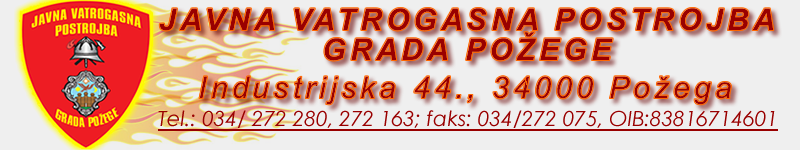 U Požegi 18. veljače 2022.URBROJ: 495-02-22Na temelju  članka 18. Statuta Javne vatrogasne postrojbe Grada Požege, URBROJ:466-08-21-1 od 18. kolovoza 2021. godine, Vatrogasno vijeće Javne vatrogasne postrojbe Grada Požege na 01. sjednici održanoj 18.veljače 2022. godine donosi,IZMJENE I DOPUNE CJENIKA ZA USLUGE VATRODOJAVNE CENTRALEI.Ovim cjenikom utvrđuju se cijene usluga vatrodojave koju pruža Javna vatrogasna postrojba Grada Požege. Usluge se mogu pružati pravnim i fizičkim osobama, s time da nije ugrožena osnovna vatrogasna djelatnost, sukladno članku  44. stavak 2 i 5. Zakona o vatrogastvu 125/19.II.Korisnik usluge dužan je izvršiti uplatu prema ovom Cjeniku na račun Javne vatrogasne postrojbe Grada Požege na broj: HR8123600001835100008, u roku 30 dana od obavljene usluge.III.Dobivena sredstva od izvršenih usluga prema ovom Cjeniku mogu se koristiti sukladno članku 117. Zakona o vatrogastvu.IV.Ovaj cjenik se ne odnosi na proračunske korisnike grada Požege zbog dvostrukog financiranja između ustanova.Predsjednik Vatrogasnog vijećaJVP-a Grada PožegeMile Raič, struč.spec.ing.admin.chris., v.r.Red. br.Broj javljača požaraCijena u kn/mjesec1.1-8130,002.9-17200,003.18-26270,004.27-35340,005.36-44410,006.45-53480,007.54-62550,008.63-71620,009.72-80690,0010.81-89760,0011.90-98830,0012.99-107900,0013.108-116970,0014.117-1251.040,0015.126-1341.110,0016.135-1431.180,0017.144-1521.250,0018.153-1611.320,0019.162-1701.390,0020.171-1791.460,0021.180-1881.530,0022.189-1971.600,0023.198-2061.670,0024.207-2151.740,0025.216-2241.810,0026.225-2331.880,0027.234-2421.950,0028.243-2512.020,0029.252-2602.090,0030.261-2692.160,0031.270-2782.230,0032.279-2872.300,0033.288-2962.370,0034.297-3052.440,0035.306-3142.510,0036.315-3232.580,0037.324-3322.650,0038.333-3412.720,0039.342-3592.860,0041.360-3682.930,0042.369-3773.000,0043.378-3953.140,0044.396-4043.210,00